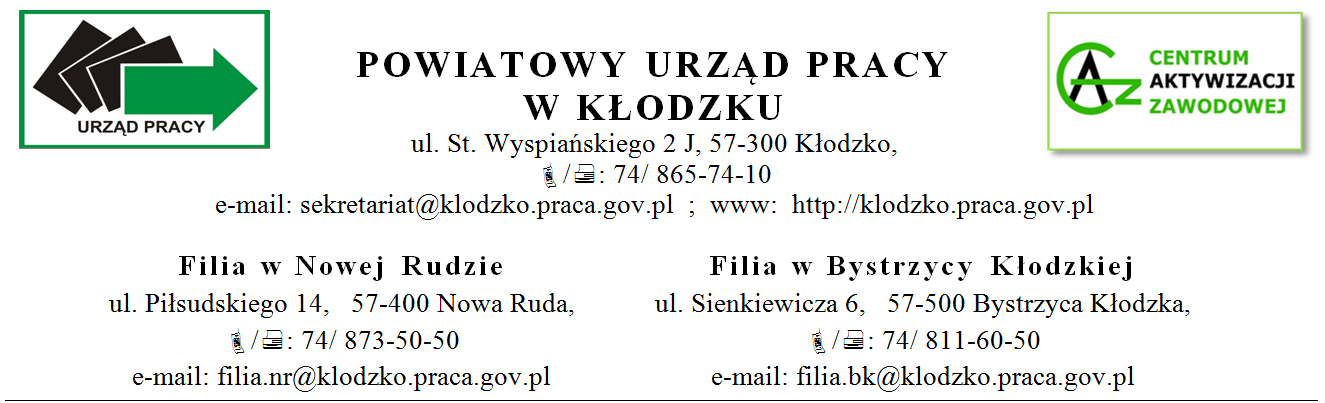 ____________________________________ 				Kłodzko, dnia .........................................

ROZLICZENIEfaktycznie poniesionych kosztów opieki nad dzieckiem do lat 7 za miesiąc __________________:W miesiącu ______________ 20……  roku poniosłem(łam) koszty w wysokości _____________ zł.Należną mi kwotę proszę przekazać na moje konto nr: __ __  __ __ __ __  __ __ __ __  __ __ __ __  __ __ __ __  __ __ __ __  __ __ __ __Do rozliczenia dołączam następujące załączniki (właściwe zaznaczyć): 									          ..........................................................										 (podpis składającego Rozliczenie)ADNOTACJE URZĘDU PRACY – WYPEŁNIA PRACOWNIK URZĘDUOkres refundacji: ………………………………………………………………………………Wyliczenia: …………………………………………………………………………………………….………………………………………………………………………………………………….………………………………………………………………………………………………….………………………………………………………………………………………………….………………………………………………………………………………………………….………………………………………………………………………………………………….………………………………………………………………………………………………….………………………………………………………………………………………………….………………………………………………………………………………………………….………………………………………………………………………………………………….……Kwota: ______________________Obliczył i sprawdził pod względem formalnym oraz merytorycznym:

 ……………………………………………….		(Data i podpis pracownika PUP)	/imię i nazwisko/______________________________/adres/______________________________/PESEL/______________________________/nr telefonu/Powiatowy Urząd Pracyw KłodzkuFaktura/rachunek z przedszkola/żłobkaInny dokument potwierdzający poniesione koszty- jaki? ………….……………………………………